مشروع إعلان المؤتمر العالمي لتنمية الاتصالاتنحن، الممثلين رفيعي المستوى للدول الأعضاء في الاتحاد والمندوبين والمشاركين، نقر هذا الإعلان في المؤتمر العالمي الثامن لتنمية الاتصالات، الذي عُقد في أديس أبابا، إثيوبيا، من 6 إلى 15 يونيو 2022، تحت موضوع توصيل غير الموصولين لتحقيق التنمية المستدامة.نعلن أن:1	الاتصالات/تكنولوجيا المعلومات والاتصالات (ICT) أصبحت الأساس لكل قطاع اقتصادي ومحفزاً لتحسين حياة الناس عن طريق الشمول الاجتماعي والعمل اللائق والنمو الشخصي. ومع ذلك، فحوالي 3,7 مليار شخص لا يزالون في عام 2021 غير موصولين، ولا تزال القدرة التحويلية التي تنطوي عليها تكنولوجيا المعلومات والاتصالات غير مستغلة بالنسبة إليهم.2	جائحة فيروس كورونا (كوفيد-19) طرحت الكثير من التحديات وغيرت أساليب عيشنا وعملنا وتعلمنا وممارستنا للأعمال. وأن في العصر الرقمي لا غنى عن توصيلية النطاق العريض الشاملة والآمنة وميسورة التكلفة القائمة على حلول رقمية تركز على الإنسان وتراعي البيئة والتي تتيح الفرص لتحفيز الإنتاجية والكفاءة، والقضاء على الفقر، وتحسين سبل العيش، وضمان أن تصبح التنمية المستدامة واقعاً ملموساً للجميع. وأن بناء الاطمئنان والثقة والأمن في استخدام الشبكات والمنصات الرقمية لا يزال يمثل تحدياً بالغ الأهمية.3	أوجه اللامساواة بين المناطق وبين البلدان وداخلها في المناطق الحضرية والمناطق الريفية وبين النساء والرجال لا تزال قائمة ومستمرة في الاتساع في استخدام البيانات والتكنولوجيات الرقمية القائمة على تكنولوجيا المعلومات والاتصالات، وفي الموارد البشرية ذات المهارات الرقمية. وأننا نقر بأن تكنولوجيا المعلومات والاتصالات المتاحة والميسورة التكلفة والتي يمكن الاعتماد عليها والفعّالة والقابلة للنفاذ، إذا ما استفيد منها عن طريق المهارات الرقمية المناسبة، يمكن أن توفر محركات قوية للتنمية، كما أنها تؤدي دوراً فعّالاً في التعافي من جائحة فيروس كورونا بسرعة وبشكل شامل ومرن، مع ضمان عدم تخلف أحد عن الركب. وأن بناء القدرات في مختلف مجالات تكنولوجيا المعلومات والاتصالات، بما في ذلك إدارة طيف الترددات لا يزال يمثل تحدياً.4	الشمول الرقمي أمر ضروري، وأن عدم كفاية القدرات الرقمية وانعدام المهارات الرقمية يشكلان حاجزين رئيسيين أمام التحول الرقمي والاقتصاد الرقمي. وأن الطلب على العاملين ذوي المهارات الرقمية سيزيد مع سرعة الانتقال نحو التحول الرقمي. وأن الاقتصاد الرقمي يمكن أن يولّد فرص عمل جديدة قائمة على تكنولوجيا المعلومات والاتصالات، على الرغم من الخسارة الحالية أو المستقبلية للعديد من الوظائف بسبب جائحة فيروس كورونا.5	أن أمامنا تسع سنوات فقط لتحقيق أهداف التنمية المستدامة، وأن الاتصالات/تكنولوجيا المعلومات والاتصالات هي عوامل تغيير يمكنها أن تشكل مستقبلاً أفضل. وأن الاتصالات/تكنولوجيا المعلومات والاتصالات تؤدي دوراً فعّالاً في الأنشطة المتعددة أصحاب المصلحة وتقاسم أفضل الممارسات على نحو ما أوصت به القمة العالمية لمجتمع المعلومات. وأن التعاون المتعدد أصحاب المصلحة يتيح للجميع منصة لتضافر الجهود واغتنام الفرص والاستفادة من الابتكارات التي توفرها التكنولوجيات الرقمية الناشئة الجديدة ذات الكفاءة، مع التخفيف من المخاطر بحيث يمكن التقدم جماعياً نحو تحقيق التنمية المستدامة.6	البلدان النامية، ولا سيما أقل البلدان نمواً (LDC) والبلدان النامية غير الساحلية (LLDC) والدول الجزرية الصغيرة النامية (SIDS)، تواجه تحديات إضافية في تعبئة ما يكفي من الاستثمار والتمويل للبنى التحتية الرقمية وتتطلب دعماً كبيراً لتوفير تكنولوجيات المعلومات والاتصالات الشاملة والآمنة والموثوقة وميسورة التكلفة.نلتزم بما يلي: أ )	تسريع توسيع واستخدام البنى التحتية والخدمات والتطبيقات الرقمية الفعّالة والمحدَّثة من أجل بناء الاقتصادات والمجتمعات الرقمية وزيادة تطويرها، بما يشمل تعبئة الموارد المالية وتوفير توصيلية النطاق العريض الشاملة والآمنة وميسورة التكلفة لغير الموصولين في أسرع وقت ممكن. وسيشمل ذلك أيضاً تشجيع الاستثمارات في البنية التحتية للنطاق العريض والنفاذ إليه بهدف دعم التنمية المستدامة وتشجيع التعاون بين الدول الأعضاء وإقامة تحالفات وشراكات بين القطاعين العام والخاص ووكالات التمويل الدولية وأصحاب المصلحة الآخرين.ب)	التعجيل بالتخفيف من آثار الكوارث وجائحة فيروس كورونا من خلال خطط واستراتيجيات التعافي الوطنية الجريئة والمبتكرة لضمان استمرارية الإدارة والأعمال والتعليم والحياة الاجتماعية. ويشمل ذلك توفير المنصات والشبكات اللازمة للأنشطة الأساسية مثل العمل عن بُعد والتجارة الإلكترونية والتعلم عن بُعد والطب عن بُعد والخدمات المالية الرقمية مع إيلاء اهتمام خاص إلى احتياجات النساء والفتيات والأشخاص ذوي الإعاقة وغيرهم من الأشخاص ذوي الاحتياجات المحددة وكبار السن والأطفال، وتمهيد الطريق في الوقت نفسه للتطورات المستقبلية في حقبة ما بعد جائحة فيروس كورونا. وبذلك، نلتزم بالمشاركة في وضع نهج آمن ومبسط وقائم على المعايير ومنسق بشكل جيد لتصميم وتنفيذ المنافع العامة الرقمية والحلول الحكومية الرقمية التي تركز على الإنسان بهدف تمكين الأفراد والشركات مع تحسين الرفاه الاجتماعي. وبالإضافة إلى ذلك، فإننا ملتزمون التزاماً تاماً بمعالجة قضايا البيئة وتغير المناخ، لا سيما من خلال استخدام أدوات الاتصالات/تكنولوجيا المعلومات والاتصالات للتخفيف من آثار تغير المناخ والتصدي لآثار الاتصالات/تكنولوجيا المعلومات والاتصالات على البيئة، بالتعاون مع المستعملين والقطاع الخاص وواضعي السياسات والهيئات التنظيمية.ج)	تعزيز القرارات السياساتية والتنظيمية السليمة والمنفتحة والشفافة والتعاونية والمتحسِّبة للمستقبل من أجل تيسير التحول الرقمي في أعقاب جائحة فيروس كورونا وما بعدها. وسننفذ استراتيجيات ومبادرات تنظيمية مبتكرة لسد الفجوة الرقمية المستمرة في الاتساع، من خلال توفير توصيلية النطاق العريض الشاملة والآمنة وميسورة التكلفة مع تعزيز الثقة والأمن والسلامة فيما يتعلق بالبنى التحتية والخدمات. وعلى هذا النحو، سوف نقوم بإعداد أطر تنظيمية وتنفيذها لضمان صمود البنى التحتية وقابليتها للتشغيل البيني وحماية البيانات. وإلى جانب ذلك، سنعتمد خططاً فعّالة لتنمية وتحسين القدرات والمهارات الرقمية المطلوبة في عالم الإنترنت والتي بدونها ستستمر الفجوة الرقمية في الاتساع.د )	الاستفادة الكاملة من الفرص التي يتيحها التحول الرقمي لمختلف قطاعات الاقتصاد من خلال دعم الصناعة والمؤسسات الأكاديمية والقطاع الخاص لفسح المجال أمام التكنولوجيات الجديدة والناشئة. وسنشجع الابتكارات من أجل تعزيز التنمية المستدامة والتصدي للتحديات الحالية والمستقبلية من قبيل التخفيف من وطأة الفقر، واستحداث فرص العمل، واللامساواة بين الجنسين، والأمن السيبراني. وفي معرض القيام بذلك، سنوفر المتطلبات الأساسية اللازمة مثل الكهرباء، ونيسر الشمول الرقمي وننفذ عملية صنع القرار بالاستناد إلى البراهين لقياس أثر التحول الرقمي وتعزيزه إلى أقصى حد.هـ )	تقديم الدعم إلى البلدان النامية وأقل البلدان نمواً والبلدان النامية غير الساحلية والدول الجزرية الصغيرة النامية والتعاون معها في التصدي للقيود التي تحول دون نفاذها إلى التكنولوجيات الرقمية الجديدة والناشئة القائمة على تكنولوجيا المعلومات والاتصالات ودمجها في مختلف القطاعات من قبيل الخدمات الحكومية والزراعة والتعليم والصحة والشؤون المالية والنقل، إلخ.و )	تعزيز التعاون الدولي بين أعضاء الاتحاد وأصحاب المصلحة المهتمين بالتنمية من أجل تحقيق أهداف التنمية المستدامة باستخدام التكنولوجيات الرقمية القائمة على تكنولوجيا المعلومات والاتصالات. وسنعزز ونشجع التعاون والشراكة بين البلدان النامية وبين البلدان المتقدمة والبلدان النامية لتيسير نقل التكنولوجيا والمعارف بهدف تعزيز التنمية المستدامة والنمو الاقتصادي.وبناءً على ذلك، نعلن، نحن، المندوبين في المؤتمر العالمي الثامن لتنمية الاتصالات، عن التزامنا بتنفيذ هذا الإعلان تنفيذاً كاملاً وسريعاً. ونتعهد أيضاً بعدم ادخار أي جهد لتوسيع واستخدام البنى التحتية والتطبيقات والخدمات الرقمية من أجل بناء وإنشاء اقتصادات ومجتمعات رقمية مستدامة حقاً.إن المؤتمر العالمي لتنمية الاتصالات يحث أعضاء الاتحاد وجميع أصحاب المصلحة المهتمين بالتنمية، بمن فيهم المنتمون إلى منظومة الأمم المتحدة، على المساهمة بنشاط في تنفيذ هذا الإعلان بنجاح. ـــــــــــــــــــــــــــــــــــــــــــــــــــــــــــــــــــــــــــــــــــــــــــــــــــــ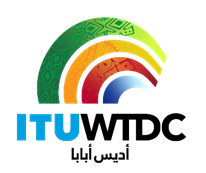 الفريق الاستشاري لتنمية الاتصالات (TDAG)الاجتماع التاسع والعشرون، اجتماع افتراضي، 12-8 نوفمبر 2021الفريق الاستشاري لتنمية الاتصالات (TDAG)الاجتماع التاسع والعشرون، اجتماع افتراضي، 12-8 نوفمبر 2021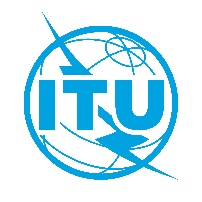 الوثيقة TDAG-21/2/11-Aالوثيقة TDAG-21/2/11-A9 نوفمبر 20219 نوفمبر 2021الأصل: بالإنكليزيةالأصل: بالإنكليزيةرئيسة الفريق الاستشاري لتنمية الاتصالات (TDAG)رئيسة الفريق الاستشاري لتنمية الاتصالات (TDAG)رئيسة الفريق الاستشاري لتنمية الاتصالات (TDAG)رئيسة الفريق الاستشاري لتنمية الاتصالات (TDAG)مشروع إعلان المؤتمر العالمي لتنمية الاتصالاتمشروع إعلان المؤتمر العالمي لتنمية الاتصالاتمشروع إعلان المؤتمر العالمي لتنمية الاتصالاتمشروع إعلان المؤتمر العالمي لتنمية الاتصالاتملخص:تتضمن هذه الوثيقة مشروع إعلان المؤتمر العالمي لتنمية الاتصالات استناداً إلى المناقشات التي جرت خلال الدورة التي عُقدت في 9 نوفمبر 2021.الإجراء المطلوب:يُدعى الفريق الاستشاري لتنمية الاتصالات إلى النظر في هذه الوثيقة وإقرار النص.المراجع:لا يوجد.